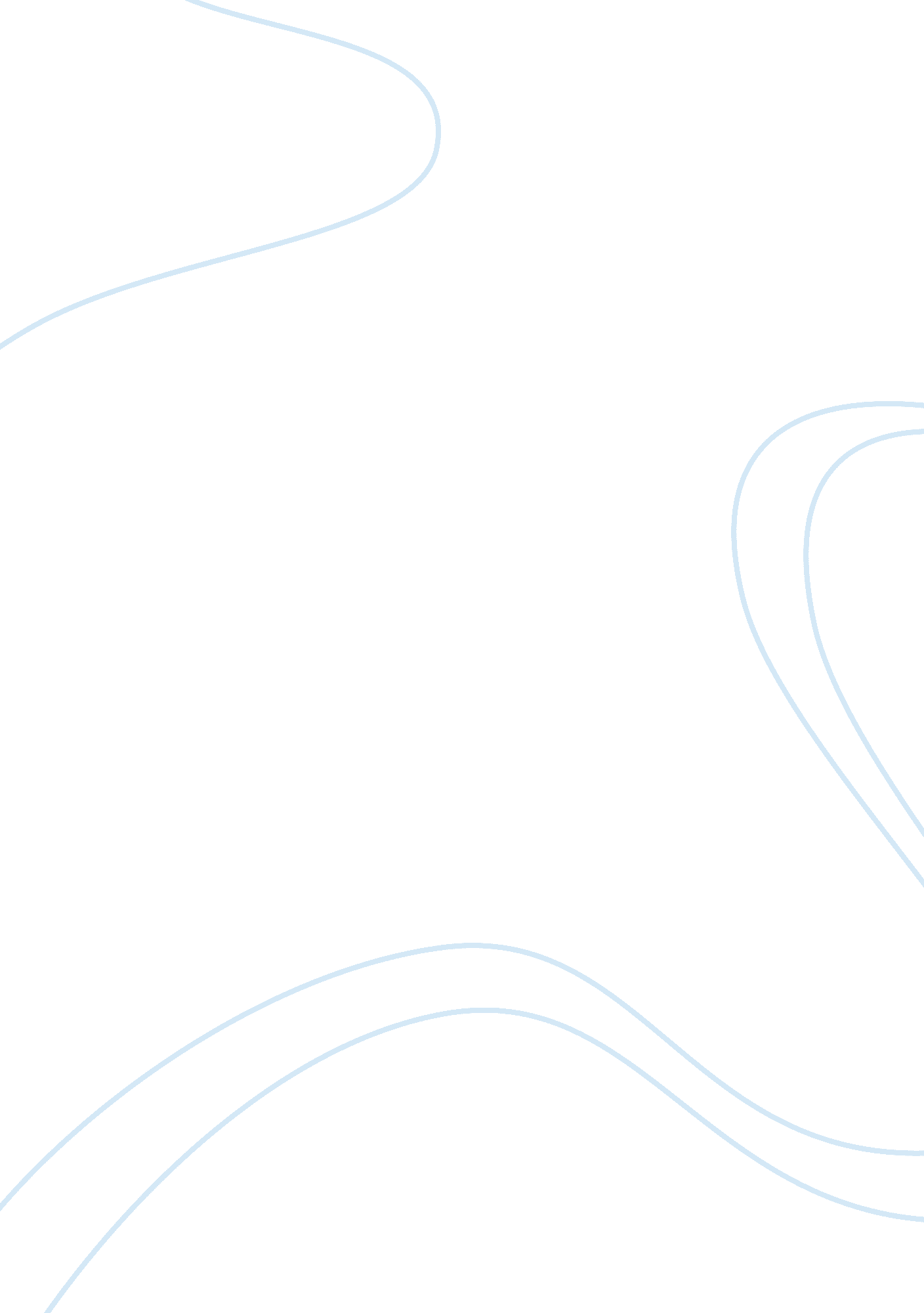 The semester of the designer studentEducation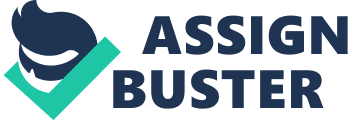 This semester went through very fast. I had the opportunity to meet different people, make several friends, and get to know them as team members. I also learned many techniques to improve my creative skills as a designer. As a designer we need to know the basic techniques and we need to understand the concepts in order to make creations. 
I learned how to use the written word and incorporate it with pictures and graphics. This process helped me to plan, design, develop, implement, and evaluate the message(s) that was/were to be presented for a clearer understanding. 
I really enjoyed working with the ten black squares project. At the beginning, however, I had difficulties trying to find out the meaning of this project. 
I also enjoyed working with the point, line, and plane project. It helped me in making combinations. It gave me the opportunity to learn how to deal with the presentation of different perspectives and depths. 
We worked very hard to finalize each project. I would like to take the opportunity to thank my classmates and especially you as the instructor. All of your comments and feedback were essential in the final product´s objectives. 
Concerning the colophon, I learned several components. These are as follows: 
Typeface – I used the Arial bold font size for the cover page and the header title. The use of the Times New Roman as the font used for the final notebook. These elements make the presentation look different. 
Graphics Software – I used the Adobe Photoshop, Illustrator, and In Design. This gave me the opportunity to create the visual design with the inclusion of graphics throughout the notebook. 
Papers – I used the cardstock paper for the notebook. I used: the 80lb white cardstock paper for my cover page; the 67lb green cardstock for my problem statement; and, the 67lb white cardstock paper for the rest of the notebook. 
Print – I took my final notebook to OfficeMax for printing and binding. 
I reiterate my position of having learned techniques and processes in which I have become a better designer. I am glad I partook in this class. 